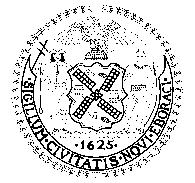       BROWNSVILLE ACADEMY HIGH SCHOOL 1150 East New York Avenue Brooklyn, NY 11212Carol Ying, Principal				      			Telephone: 718-778-7305Omar Nasr, Assistant Principal			     	 		Facsimile: 718-778-7385Military Opt Out FormDear Parents/Guardians:This form allows you to opt out of releasing your child’s information, i.e. name, address and telephone number, to military recruiters. You also have the option of allowing this information to be released if you and your child are interested in pursuing a military option. Please check the appropriate box and sign your name. You and your child can change your options at any time during your child’s school career.Thank you for your cooperation.Sincerely,Carol YingPrincipalStudent’s Last Name: ___________________________________Student’s First Name: ___________________________________Parent Opt Out Form:Please choose one of the options below:[  ] I WILL NOT ALLOW my child’s name, address and telephone number to be shared with military recruiters.Parent/Guardian: _________________________		_____________________________			      Print Name					Signature[  ] I WILL ALLOW my child’s name, address and telephone number to be shared with military recruiters.Parent/Guardian: _________________________		______________________________			       Print Name					Signature